2- Scheda Guardia di Finanza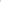 1ENTEPROPONENTEGuardia di FinanzaCONTENUTIDELL'OFFERTAFORMATIVAIl Progetto "Educazione alla Legalità Economica", si concretizza nell'organizzazione di incontri con gli studenti della scuola primaria e della scuola secondaria di primo e secondo grado, con riferimento all' attività svolta dal Corpo a contrasto degli illeciti fiscali, della criminalità economico-finanziaria, della contraffazione, delle violazioni dei diritti d'autore nonché dell'uso e dello spaccio di sostanze stupefacenti.Obiettivi della progettualità sono:spiegare il significato di "legalità economica" attraverso esempi concreti riscontrabili nella vita quotidiana;incrementare negli studenti la consapevolezza del loro ruolo di cittadini, titolari di diritti e di doveri che investono anche il piano economico;sensibilizzare i giovani sul valore della legalità economica, da apprezzare non per paura delle relative sanzioni, bensì per la sua utilità, sotto il profilo individuale e sociale;illustrare il ruolo ed i compiti della Guardia di Finanza;far riflettere sui quei luoghi comuni, presenti in alcuni contesti socio-culturali, che proiettano un'immagine distorta del valore della "sicurezza economico finanziaria" e della missione del Corpo.Le attività di collaborazione potranno essere richieste a partire da Gennaio 2020.CONTATTIComando Generale della Guardia di Finanza V Reparto "Comunicazione e Relazioni Esterne"Ufficio Relazioni EsterneViale XXI Aprile, 51 - 00162 RomaTel: 06 44223508/35683Fax: 06 442235403Mail RMOOI 1253@gdf.it